Kungsgårdsföräldraförening rf.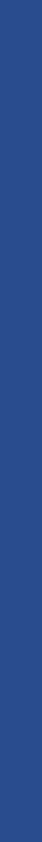 STYRELSEMÖTE ti 18.4.2023 via Teams kl. 19:30-20:24Närvarande: Johanna Iivari (ordförande), Ellenor Hed-Söderström (sekreterare), Anna Korhonen, Laura Lepistö, Marja Pankka-Sundell, Roy Jåfs, Nea Törnwall, Pia Backström, Satu Tallberg, Karoliina Rae, Irina Svensson.Mötet öppnas
Ordföranden öppnade mötet kl. 19.30 Mötet konstaterades stadgeenligt sammankallat och beslutfört.Godkännande av föredragningslistan
Föredragningslistan godkändes.Val av två protokolljusterare      Anna Korhonen och Laura Lepistö.4. 	ÄrendenKlassföräldrarna har påmint klassläraren ifall klasspengen (10€/elev) inte har använts.Det konstaterades att åk 6 åker till den traditionella klassresan till Borgbacken.Stipendier:- Gesellius fond för Teater Taimine: inget svar ännu.- William Thurings stiftelse (Stafettkarnevalen 2023): inget svar ännu.- Stipendiet för lägerskolan är redovisat.                    - Naturskolan Uttern: 1000€ (2022) för att användas till naturskolans besök (flyttat till 2023).Tält kan hyras från Valhalla för priset 75€/tält/dag.FF:s förråd i skolan är städat och inventerat. Laura Lepistö har lovat skriva en lista, som sedan lämnas i pärmen i förrådet.Stipendier för avslutningsfesten ska Johanna Iivari kolla med rektor Patu.5. 	Nästa möteDatum för följande möte: mån 22.5.2023 kl.19.30. Möteskallelsen med föredragningslista skickas ut före mötet.6. 	Mötet avslutasOrdförande avslutade mötet kl. 20:24Underskrifter
Johanna Iivari			Ellenor Hed-Söderströmordförande 			sekreterareAnna Korhonen			Laura Lepistöprotokolljusterare 1 		protokolljusterare 2